МИНИСТЕРСТВО ОБРАЗОВАНИЯ И МОЛОДЕЖНОЙ ПОЛИТИКИ  РЯЗАНСКОЙ ОБЛАСТИ          ОГБПОУ «КАДОМСКИЙ ТЕХНОЛОГИЧЕСКИЙ ТЕХНИКУМ» 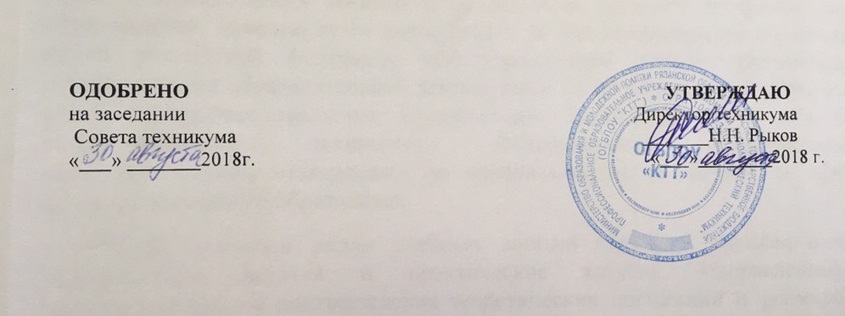 Положениео   правилах внутреннего распорядка для студентов техникума                                                п.г.т. Кадом 1.1. Настоящие Правила являются основным локальным нормативным актом, которым определяется внутренний распорядок жизнедеятельности студентов в ОГБПОУ "Кадомский технологический техникум»  и разработаны на основании Федерального Закона № 273 «Об образовании в Российской Федерации» от 29.12.2012, Устава техникума, Положением о приеме, переводе, отчислении студентов и иными нормативными актами и являются обязательными для исполнения всеми учащимися техникума и иными лицами - участниками образовательного процесса.  1.2. Вопросы, связанные с применением Правил внутреннего распорядка, решаются администрацией техникума в пределах предоставленных ей прав, а в случаях, предусмотренных действующим законодательством Российской Федерации и Правилами внутреннего распорядка, - совместно или по согласованию с Советом студенческого самоуправления техникума. 1.3. Учебная дисциплина обеспечивается администрацией техникума созданием необходимых организационных и экономических условий для нормальной высокопроизводительной работы педагогов и учащихся сознательного выполнения учебных обязанностей методами убеждения, воспитания, а также поощрения за добросовестные обучение и труд. 1.4. Правила внутреннего распорядка для учащихся техникума, утверждаются на педагогическом Совета техникума и Совете студенческого самоуправления техникума по представлению администрации и вступают в силу с момента подписания директором техникума приказа об их утверждении.  1.Общие положения  1.5. Настоящие правила внутреннего распорядка распространяются на студентов очной и заочной формы обучения.  2. Организация учебного процесса 2.1. Учебный год начинается 1 сентября, состоит из 2 семестров и заканчивается согласно учебному плану по специальности/ профессии.  2.2. Занятия проводятся по расписанию, утвержденному директором техникума. Расписание размещается на стенде в корпусах техникума и подлежит точному исполнению всеми участниками образовательного процесса: студентами, преподавателями, администрацией, техническими работниками. 2.3. Уровень образования, сроки обучения определяются Федеральным государственным образовательным стандартом по выбранной специальности/профессии, учебным планом.  2.4. Аудиторная учебная нагрузка учащихся не превышает 36 часов в неделю, общая учебная нагрузка в неделю не превышает 54 часа. Контроль усвоения знаний учащимися регламентируется «Положением об организации текущего контроля и промежуточной аттестации обучающихся (студентов), осваивающих ОПОП СПО». Форма, порядок, периодичность текущей промежуточной аттестации, устанавливаются в соответствии с учебным планом по специальности/профессии. Результаты аттестации фиксируются в аттестационных ведомостях, зачетных книжках.  2.5. Студент, выполнивший все требования учебного плана, допускается к итоговой государственной аттестации, по результатам которой ему присваивается квалификация и выдается документ о профессиональном образовании государственного образца , в соответствии с «Положением о порядке проведения государственной итоговой аттестации выпускников техникума по образовательным программам СПО » ;  2.6. Виды учебных занятий устанавливаются в соответствии с требованиями учебных программ. Исчисление учебного времени ведется в академических часах. Академический час для всех видов аудиторных работ составляет 45 минут. Используются сдвоенные уроки. Продолжительность перемены между уроками составляет  5 минут,  между «парами» - 10 минут, продолжительность обеденного перерыва  - 40 минут. Каникулы устанавливаются в соответствии с учебным планом по специальности/профессии.  2.7. О начале и окончании "пары" студенты и преподаватели извещаются звонком. При входе преподавателя в аудиторию студенты обязаны вставать. Студентам не разрешается опаздывать на занятия. Студент, опоздавший к началу занятий, может быть допущен в аудиторию только с разрешения преподавателя.  2.8. После начала очередной «пары» во всех аудиториях, лабораториях и прилегающих к ним помещениях должны быть обеспечены тишина и порядок, необходимые для нормального хода учебных занятий. Недопустимо прерывать учебные занятия, входить и выходить из аудитории во время их проведения.  2.9. Нахождение учащихся в учебных и служебных корпусах и помещениях разрешается с 08.00 часов до 20.00 (учебные занятия, профессиональное обучение, спортивные секции, занятия в кружках по интересам). Нахождение в учебных и вспомогательных корпусах и помещениях в выходные и праздничные дни допускается с разрешения администрации техникума 2.10. Студенты обучаются в составе учебных групп. Состав студенческих групп устанавливается приказом директора. Численность учащихся в учебной группе составляет от 15 до 30 человек. При проведении лабораторных занятий по перечню дисциплин, утвержденных директором техникума, группа делится на две подгруппы численностью 8-15 человек.  2.11. Управление в группах осуществляется через классных руководителей групп, назначаемых приказами директора и старост групп, работающих на выборной основе. Все распоряжения классных руководителей и старост групп, не противоречащие закону, являются обязательными для исполнения всеми учащимися. В ежедневные обязанности старост входит ведение журнала посещаемости, назначение дежурных, которые поддерживают порядок в аудитории, готовят к занятию  доску, проветривают помещение.  3. Права студентов  3.1. Студент техникума имеет право: - на уважительное отношение к личности; - посещать все аудиторные и практические занятия согласно основной образовательной программе специальности/профессии; - пользоваться учебно- материальной базой, библиотечным фондом, информационными ресурсами, методическими пособиями, разработками и  программами техникума в соответствии с установленным порядком; - обращаться к руководству техникума по любым вопросам, связанным с организацией учебной деятельности; - получать бесплатные консультации преподавателей и сдавать задолженности по учебным дисциплинам , кроме каникулярных месяцев и времени, отведенного на аттестацию; - участвовать в обсуждении и решении важнейших вопросов образовательной деятельности техникума через Совет студенческого самоуправления; - принимать участие во всех видах творческих работ, конференциях, соревнованиях; концертах; - обжаловать приказы и распоряжения администрации в установленном законодательством РФ порядке. 4. Общие обязанности студентов. 4.1 Уважительно относиться к личности и достоинству всех людей, работающих и обучающихся в техникуме; 4.2 Систематически и глубоко овладевать теоретическими знаниями и практическими навыками по избранной специальности/профессии; повышать свой культурный уровень, развивать творческие способности, заниматься физкультурой и спортом, сохранять и улучшать свое здоровье; 4.3. Посещать все обязательные учебные занятия, практические занятия и выполнять в установленные сроки задания, предусмотренные учебным планом и программами; 4.4.В случае болезни студент (или его родители) в трехдневный срок после заболевания телефонным звонком или письменно через классного руководителя сообщают классному руководителю учебной группы или заведующему отделениями  о факте заболевания. 4.5. В случае болезни студент, не позднее, чем на следующий день после выздоровления, представляет классному руководителю учебной группы медицинскую справку установленного образца, заверенную в поликлинике.  4.6. В иных случаях при пропуске занятий по уважительным причинам студент обязан не позднее, чем на следующий день, поставить об этом в известность классного руководителя и в первый же после отсутствия день явки в учебное заведение объяснить ему причины пропуска занятий.4.7. Студенты обязаны не позднее 10 числа следующего месяца сдать имеющиеся у них учебные задолженности за предыдущий месяц; 4.8. Студенты обязаны своевременно и точно исполнять распоряжения администрации и преподавателей, не допускать нарушений дисциплины; 4.9. Соблюдать требования техники безопасности, производственной санитарии, гигиены труда и противопожарной безопасности, предусмотренные соответствующими правилами и инструкциями. 4.10. Не наносить ущерб имуществу техникума, понимать, что культурный человек, обучающийся в стенах техникума, никогда не позволит себе совершать акты вандализма; осознавать, что здания и сооружения техникума являются государственной собственностью. 4.11. Беречь учебное и лабораторное оборудование, бережно относиться к инструментам, компьютерам, орг. технике, измерительным приборам, спецодежде и другим предметам, выдаваемым для выполнения работ, экономно и рационально расходовать сырье, материалы, энергию, топливо и другие материальные ресурсы. Студентам запрещается без разрешения администрации переставлять или выносить предметы и различное оборудование из лабораторий, учебных и других помещений. 4.12. Соблюдать правила работы в учебных компьютерных классах и правила пользования локальной сетью техникума и ресурсами Интернет. Студенты обязаны неукоснительно соблюдать правила пользования библиотекой, аккуратно обращаться с книгами, журналами и другими материалами из фондов библиотеки, выполнять распоряжения работников библиотеки. 4.13. Студенты обязаны поддерживать чистоту и порядок в помещениях техникума, бережно и аккуратно относиться к мебели, учебным пособиям, книгам, компьютерам, приборам и т.д. 4.14. Студенты техникума должны быть дисциплинированными и опрятными в учебном заведении, не курить, не жевать резинку, не плевать на пол и тротуары, уступать при входе и  выходе из техникума, аудиторий, в проходах здания дорогу старшим и женщинам.4.15 Обязанности старосты определяются Положением об учебной группе техникума. 5. Внутренний распорядок 5.1 Студенты обязаны иметь при себе Студенческий билет. 5.2 Студенческий билет предъявляется по требованию директора, его заместителей, заведующего отделениями, заведующего учебной частью, специалиста по кадрам, заведующего библиотекой, преподавателей техникума. 5.3 Студентам запрещается находиться в учебных лабораториях техникума в отсутствие преподавателей и сотрудников лабораторий. 5.4. В помещениях техникума воспрещается: - находиться в верхней одежде и головных уборах; шортах, пляжных костюмах, спортивных костюмах (кроме территории спортивных залов), иной одежде, не соответствующей статусу образовательного учреждения; - громко разговаривать и шуметь в коридорах и аудиториях во время проведения занятий по расписанию, входить в аудитории во время занятий без разрешения преподавателя, снимать и оставлять верхнюю одежду в аудиториях, - пользоваться во время занятий мобильными телефонами; - иметь при себе и распивать спиртные напитки, играть в азартные игры, как в здании техникума, так и в непосредственной близости от него; - употреблять и распространять наркотические и токсичные вещества; находиться в помещениях техникума и на его территории в состоянии алкогольного или наркотического опьянения; - использовать в здании техникума средства индивидуальной защиты (газовые баллоны, газовые пистолеты и др.); - принимать пищу и напитки вне буфета (пищеблока, лаборатории);- находиться в техникуме в выходные и праздничные дни, а также в неустановленные часы без специального разрешения администрации; - приводить с собой в помещения техникума посторонних лиц; 5.5. В техникуме действует запрет на курение. Курение запрещено в помещениях техникума, на территории техникума, в том числе: на крыльце; площади примыкающей к фронтону техникума, и на любой другой, прилегающей к зданиям техникума территории; 6. Ответственность за нарушение учебной дисциплины и правил внутреннего распорядка 6.1 За нарушение учебной дисциплины и правил внутреннего распорядка к студентам может быть применено одно из следующих дисциплинарных взысканий: а) замечание; б) выговор; в) отчисление из числа студентов. Объявление замечаний, выговоров и отчисление студентов производится приказом директора техникума. 6.2. За любой проступок, связанный с моральным или физическим насилием над личностью, следует отчисление из числа студентов. 6.3. Если в результате преднамеренных действий, нарушающих установленные Правила внутреннего распорядка и требования Устава техникума, будет причинен материальный ущерб техникуму, то виновный в этом студент будет нести ответственность в пределах установленных законодательством РФ.